Wyniki kontroli przeprowadzonych przez WIJHARS z/s w Zielonej Górze 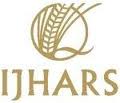 w III kwartale 2020 r.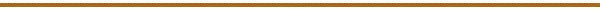 Wojewódzki Inspektorat Jakości Handlowej Artykułów Rolno-Spożywczych z/s w Zielonej Górze w III kwartale 2020 r. przeprowadził następujące, poniżej opisane, kontrole jakości handlowej artykułów rolno-spożywczych oraz inne czynności zawarte w zakresie zadań Inspekcji Jakości Handlowej Artykułów Rolno-Spożywczych:KONTROLE KRAJOWE PLANOWE WG WYTYCZNYCH GŁÓWNEGO INSPEKTORA IJHARSKontrole planowe w zakresie jakości handlowej mięsaCelem kontroli było sprawdzenie jakości handlowej mięsa różnych gatunków (drobiu, wieprzowiny i wołowiny) w zakresie zgodności z obowiązującymi przepisami prawnymi i deklaracją producenta z uwzględnieniem identyfikacji gatunkowej surowca. Produktami priorytetowymi było mięso kulinarne opakowane i wprowadzane do obrotu luzem oraz mięso mielone.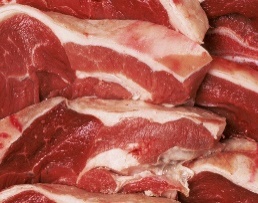 Wojewódzki Inspektorat Jakości Handlowej Artykułów Rolno-Spożywczych z siedzibą w Zielonej Górze w III kwartale 2020 r. przeprowadził kontrole planowe w zakresie jakości handlowej mięsa u 4 producentów oraz w 6 placówkach detalicznych.Wnioski i ustalenia końcowe:Kontrolę w zakresie jakości handlowej mięsa przeprowadzono łącznie w 10 podmiotach, w tym 6 w obrocie detalicznym i 4 u producentów,Skontrolowano 26 partii mięsa, w tym 11 partii mięsa u producentów i 15 partii mięsa w obrocie detalicznym,Stwierdzono nieprawidłowość o charakterze zafałszowania u jednego producenta dotyczącą 1 produktu.Sankcje:wszczęte zostało jedno postępowanie administracyjne w celu nałożenia kary pieniężnej na podstawie art. 40a ust. 1 pkt. 4 ustawy o jakości handlowej artykułów rolno-spożywczych. Wszczęcie dotyczyło 1 partii produktu.Kontrole planowe w zakresie jakości handlowej ziół i przypraw Celem kontroli było sprawdzenie: 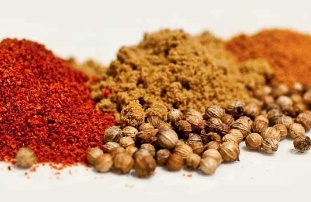 jakości handlowej ziół i przypraw w zakresie zgodności z deklaracją producenta, sposobu składowania  przypraw, - prawidłowości  znakowania opakowań ziół i przypraw, przypraw ziołowych i ich mieszanek w zakresie zgodności z obowiązującymi przepisami prawa, w tym dotyczącymi rolnictwa ekologicznego oraz produktów posiadających chronione nazwy pochodzenia (ChNP), chronione oznaczenie geograficzne (ChOG), lub będących gwarantowanymi tradycyjnymi specjalnościami (GTS).Wojewódzki Inspektorat Jakości Handlowej Artykułów Rolno-Spożywczych z siedzibą w Zielonej Górze przeprowadził w III kwartale 2020 r. kontrolę planową w zakresie jakości handlowej ziół i przypraw w 1 podmiocie.Wnioski i ustalenia końcowe:kontroli na etapie sprzedaży detalicznej poddano 3 partie ziół na zgodność z wymaganiami, których spełnienie zostało zadeklarowane przez producenta w oznakowaniu poszczególnych artykułów i na zgodność oznakowania z obowiązującymi w tym zakresie przepisami prawa. W celu wykonania badań laboratoryjnych pobrano 3 próbki przypraw ziołowych o łącznej masie 0,468 kgKontrole u producenta wykazały, że podmiot posiadał dokumenty (świadectwo jakości oraz specyfikacje) potwierdzające jakość handlową stosowanych surowców i półproduktów. Dokumenty te każdorazowo dołączane były przez importerów i pośredników dostarczających przyprawy wraz z dostawą. Numery partii, termin przydatności oraz kraj pochodzenia na świadectwie były zgodne z danymi na opakowaniach zbiorczych. Na stanie nie stwierdzono surowców przeterminowanych;Kontrolowany podmiot nie jest producentem przypraw. Zakupione w opakowaniach zbiorczych przyprawy były w zakładzie pakowane/ konfekcjonowane w mniejsze opakowania jednostkowe i wprowadzane do obrotu handlowego pod własną firmą. W podmiocie prowadzona była również sprzedaż luzem. Konfekcjonowanie, ważenie i etykietowanie prowadzone było w wydzielonym miejscu  magazynu wyrobów, na sprawnie działającej wadze z aktualną cechą legalizacji. Przedsiębiorca deklarował jakość handlową zgodną ze specyfikacją dostawcy przypraw. Data minimalnej trwałości, numer partii jak również kraj pochodzenia były zgodne z danymi zadeklarowanymi przez bezpośredniego dostawcę przypraw w Świadectwach Jakości Deklaracji Zgodności Wyrobu lub opakowaniach zbiorczych. Ustalono, że kontrolowany przedsiębiorca w oznakowaniu sprzedawanych ziół i przypraw nie używał zapisów: „domowy”, „domowa spiżarnia”, „tradycyjny”, :smak tradycji”, „nie zawiera substancji dodatkowych”, „naturalny produkt”, „surowce naturalne”. Podany był sposób zastosowanego przetwarzania tj. otarty, suszony.W celu wykonania badań laboratoryjnych u kontrolowanego producenta pobrano 3 próbki przypraw ziołowych o łącznej masie produkcyjnej/magazynowej  1,574 kg;Kontroli znakowania poddano ogółem 3 partie przypraw o łącznej masie  produkcyjnej/magazynowej  –  1,574 kg  u producenta oraz 3 partie przypraw o łącznej masie 0,468 kg (wielkości partii zastana w obrocie detalicznym)  w sklepie detalicznym;Na podstawie oceny znakowania ustalono, że u producenta i w sklepie detalicznym wprowadzone do obrotu handlowego przyprawy w opakowaniach jednostkowych nie były znakowane jako ekologiczne lub z zastosowaniem terminów „bio”, „eko”, sugerujących, że są to produkty ekologiczne;Na podstawie kontroli znakowania ustalono, że poddane ocenie partie przypraw u producenta i w sklepie detalicznym nie miały oznaczeń sugerujących, że posiadają chronione nazwy pochodzenia (ChNP), chronione oznaczenia geograficzne (ChOG) lub są gwarantowanymi tradycyjnymi specjalnościami (GTS);Nie stwierdzono - kontrolowane podmioty oferowały produkty przeznaczone na rynek krajowy;Podmiot dokonał zgłoszenia prowadzenia działalności gospodarczej w zakresie produkcji konfekcjonowania, Wojewódzkiemu Inspektorowi Jakości Handlowej Artykułów Rolno-Spożywczych w Zielonej Górze;W kontrolowanej jednostce nie był zatrudniony rzeczoznawca.Sankcje:Nie zastosowano.Kontrole planowe w zakresie jakości handlowej dań gotowychCelem kontroli było sprawdzenie jakości handlowej dań gotowych wprowadzanych do obrotu w sklepach detalicznych, a także u producentów oraz w punktach gastronomicznych w zakresie zgodności z obowiązującymi przepisami i deklaracją.Wojewódzki Inspektorat Jakości Handlowej Artykułów Rolno-Spożywczych z siedzibą w Zielonej Górze w III kwartale 2020 r. przeprowadził   kontrole planowe w zakresie jakości handlowej dań gotowych u 3 producentów,  w 3 punktach gastronomicznych oraz w 4  placówkach detalicznych.W przypadku podmiotów w detalu i gastronomii były to pierwsze kontrole w tym zakresie.Wnioski i ustalenia końcowe:Kontrolę w zakresie jakości handlowej dań gotowych  przeprowadzono łącznie w 10 podmiotach, w tym 4 w obrocie detalicznym, 3 w punktach gastronomicznych, 3 u producentów,Skontrolowano 16 partii dań gotowych,Stwierdzono nieprawidłowości o charakterze zafałszowania u jednego producenta dotyczące 2 produktów.Sankcje:Stwierdzono nieprawidłowości w podmiocie będącym producentem zakresie niespełnienia deklaracji producenta naruszają art. 4 ustawy o jakości handlowej artykułów rolno-spożywczych w związku z art. 3 pkt. 5 i 10 tej ustawy oraz art. 7 ust.1 lit. a  rozporządzenia Parlamentu Europejskiego i Rady (UE) nr 1169/2011. W związku z powyższym wszczęte zostało jedno postępowanie administracyjne w celu nałożenia kary pieniężnej na podstawie art.  40a ust. 1 pkt. 4 ustawy o jakości handlowej artykułów rolno-spożywczych. Wszczęcie dotyczyło 2 partii produktów.Wyniki kontroli w zakresie jakości handlowej świeżych owoców i warzyw oraz jakości handlowej ziemniakówZgodnie z planowaną na III kwartał realizacją kontroli jakości handlowej artykułów rolno-spożywczych na etapie sprzedaży detalicznej konsumentowi finalnemu Wojewódzki Inspektorat Jakości Handlowej Artykułów Rolno-Spożywczych z siedzibą w Zielonej Górze przeprowadził w III kwartale 2020 r. kontrolę planową w zakresie jakości handlowej świeżych owoców i warzyw oraz jakość handlowa ziemniaków.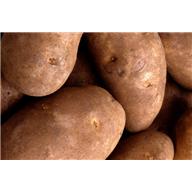 Zgodnie z planowaną na III kwartał realizacją kontroli jakości handlowej artykułów rolno-spożywczych na etapie sprzedaży detalicznej konsumentowi finalnemu Wojewódzki Inspektorat Jakości Handlowej Artykułów Rolno-Spożywczych z siedzibą w Zielonej Górze przeprowadził w III kwartale 2020 r. kontrolę planową w zakresie jakości handlowej świeżych owoców i warzyw oraz jakość handlowa ziemniaków. Kontrolą objęto sprzedaż detaliczną owoców i warzyw oraz ziemniaków. Wnioski i ustalenia końcowe:kontrolę przeprowadzono w 17 podmiotach gospodarczych,ogółem skontrolowano 70 partii świeżych owoców i warzyw o łącznej masie 3.404,6kg, w tym 35 partii świeżych owoców o łącznej masie 1.627,4kg i 35 partii świeżych warzyw o łącznej masie 1.777,2kg,kontroli jakości handlowej świeżych owoców i warzyw w zakresie zgodności z wymaganiami szczegółowych norm handlowych poddano ogółem 45 partii o łącznej masie 2.327,4kg, w tym 31 partii świeżych owoców o łącznej masie 1.137,4kg (2 partie o masie 39kg - owoce krajowe, 29 partii o masie 1.098,4kg owoce pochodzące z krajów UE trzecich z krajów trzecich) i 14 partii świeżych warzyw o łącznej masie 1.190kg (12 partii o masie 1.090kg - warzywa krajowe, 2 partie o masie 100kg warzywa pochodzące z krajów UE trzecich z krajów trzecich),kontroli jakości handlowej świeżych owoców i warzyw w zakresie zgodności z wymaganiami ogólnej normy handlowej poddano ogółem 25 partii o łącznej masie 1.077,2kg, w tym 4 partie świeżych owoców o łącznej masie 490kg (2 partie o masie 70kg – owoce krajowe, 2 partie o masie 420kg - owoce pochodzące z krajów UE trzecich z krajów trzecich) i 21 partii świeżych warzyw o łącznej masie 587,2kg (20 partii o masie 547,2kg - warzywa krajowe, 1 partia o masie 40kg warzywa pochodzące z krajów UE trzecich z krajów trzecich),nieprawidłowości odnotowano w 7 podmiotach gospodarczych, co stanowi 41,17% wszystkich skontrolowanych podmiotów,nieprawidłowości w zakresie znakowania stwierdzono w 26 partiach świeżych owoców i warzyw o łącznej masie 424,1kg co stanowiło 37,14% ogółem skontrolowanych partii i 12,45% w odniesieniu do ich masy. ( w tym pochodzenia krajowego 11 partii o łącznej masie 148,2kg, oraz świeżych owoców i warzyw pochodzące z krajów UE trzecich z krajów trzecich 15 partii o łącznej masie 275,9kg.),nieprawidłowości w zakresie znakowania świeżych owoców i warzyw objętych szczegółowymi normami handlowymi stwierdzono w 5 podmiotach gospodarczych w 20 partiach świeżych owoców i warzyw o łącznej masie 353,9 kg., w tym:- pochodzenia krajowego 3 podmiotach gospodarczych w 5 partiach świeżychowoców i warzyw o łącznej masie 78 kg.,- pochodzące z państw UE i krajów trzecich w 5 podmiotach gospodarczych w15 partiach świeżych owoców i warzyw o łącznej masie 275,9 kg.,nieprawidłowości w zakresie znakowania świeżych owoców i warzyw objętych ogólną normą handlową stwierdzono w 4 podmiotach gospodarczych w 6 partiach świeżych owoców i warzyw o łącznej masie 70,2 kg. - pochodzenia krajowego,w związku z wykrytymi nieprawidłowościami w zakresie znakowania świeżych owoców i warzyw wystawiono łącznie 26 protokołów niezgodności nakazujących doprowadzenie znakowania do zgodności z obowiązującymi przepisami prawnymi,w 3 podmiotach gospodarczych na 17 skontrolowanych stwierdzono nieprawidłowości w zakresie prawidłowego prowadzenia dokumentacji towarzyszącej przesyłce świeżych owoców i warzyw, co stanowiło 17,64% ogółem skontrolowanych podmiotów,kontrolą znakowania ziemniaków objęto 17 partii o łącznej masie 1.980kg,nieprawidłowości w zakresie znakowania ziemniaków stwierdzono w: 3 podmiotach gospodarczych w 3 partiach o łącznej masie 236kg, co stanowiło 17,64% ogółem skontrolowanych partii i 11,91% w odniesieniu do ich masy,wydano i ogłoszono ustnie 3 decyzje o masie 236kg nakazujących doprowadzenie zakwestionowanych partii ziemniaków do zgodności jakości handlowej poprzez poddanie w miejscu sprzedaży na wywieszce dotyczącej danego środka spożywczego wizerunku flagi państwa pochodzenia,wszczęto z urzędu 7 postępowań w sprawie wymierzenia kary pieniężnej na podstawie art. 40a ust. 1 pkt 3 ustawy z dnia 19 grudnia 2003 roku  o organizacji rynków owoców i warzyw oraz rynku chmielu (Dz. U. z 2019 r., poz. 935 ze zm.), w związku z wprowadzeniem do obrotu handlowego nieprawidłowo oznakowanych świeżych owoców i warzyw,wszczęto z urzędu 3 postępowania w sprawie wymierzenia kary pieniężnej na podstawie art. 40a ust. 1 pkt. 3 ustawy z dnia 21 grudnia 2000r. o jakości handlowej artykułów rolno-spożywczych (Dz. U. z 2019 r. poz. 2178 ze zm.), w związku z wprowadzeniem do obrotu handlowego nieprawidłowo oznakowanych ziemniaków,po zakończeniu postępowania administracyjnego do podmiotów kontrolowanych zostaną wysłane zalecenia pokontrolne 10 w tym (7 dotyczące nieprawidłowego oznakowania świeżych owoców i warzyw oraz 3 nieprawidłowego oznakowania ziemniaków) oraz 7 informacji  o obciążeniu kosztami.SankcjeDziałając, na podstawie art. 29 ust. 1 pkt 2 ustawy z dnia 21 grudnia 2000r. o jakości handlowej artykułów rolno-spożywczych (Dz. U. z 2019 r., poz. 2178 ze zm.), wydano i ogłoszono ustnie 3 decyzje o masie 236kg nakazujących doprowadzenie zakwestionowanych partii ziemniaków do zgodności jakości handlowej poprzez poddanie w miejscu sprzedaży na wywieszce dotyczącej danego środka spożywczego wizerunku flagi państwa pochodzenia,Wszczęto z urzędu 7 postępowań w sprawie wymierzenia kary pieniężnej na podstawie art. 40a ust. 1 pkt 3 ustawy z dnia 19 grudnia 2003 roku  o organizacji rynków owoców i warzyw oraz rynku chmielu (Dz. U. z 2019 r., poz. 935 ze zm.), w związku z wprowadzeniem do obrotu handlowego nieprawidłowo oznakowanych świeżych owoców i warzyw,Wszczęto z urzędu 3 postępowania w sprawie wymierzenia kary pieniężnej na podstawie art. 40a ust. 1 pkt. 3 ustawy z dnia 21 grudnia 2000r. o jakości handlowej artykułów rolno-spożywczych (Dz. U. z 2019 r. poz. 2178 ze zm.), w związku z wprowadzeniem do obrotu handlowego nieprawidłowo oznakowanych ziemniaków,Po zakończeniu postępowania administracyjnego do podmiotów kontrolowanych zostaną wysłane zalecenia pokontrolne 10 w tym (7 dotyczące nieprawidłowego oznakowania świeżych owoców i warzyw oraz 3 nieprawidłowego oznakowania ziemniaków) oraz 7 informacji  o obciążeniu kosztami,W związku z wykrytymi nieprawidłowościami w zakresie znakowania świeżych owoców i warzyw wystawiono łącznie 26 protokołów niezgodności nakazujących doprowadzenie znakowania do zgodności z obowiązującymi przepisami prawnymi.Wyniki kontroli w zakresie podmiotów wyrabiających wino gronowe lub moszcz gronowy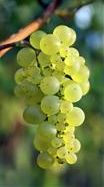 Wojewódzki Inspektorat Jakości Handlowej Artykułów Rolno-Spożywczych z/s w Zielonej Górze w III kwartale 2020r. przeprowadził kontrole:w zakresie certyfikacji wina z określonego rocznika oraz wina z określonej odmiany winorośli – 1 kontrola uzupełniająca do kontroli przeprowadzonej w dniu 13 grudnia 2019 r.,w zakresie jakości handlowej wina u 2 producentów,Nie prowadzono kontroli w zakresie usunięcia produktów ubocznych.Wnioski i ustalenia końcowe:W III kwartale 2020 r. jeden raz zgłoszono przeprowadzenie procesów enologicznych przez producenta;zgłoszeń dotyczących zamiaru przeprowadzenia usunięcia produktów ubocznych dokonało 4 producentów. Zgłoszenia dotyczyły usunięcia wytłoków z winogron białych, przed fermentację oraz osadów po sedymentacji. Kontroli usunięcia nie przeprowadzano;kontrole w zakresie jakości handlowej wyrobów winiarskich przeprowadzano w 2 podmiotach produkujących wino uzyskane z winogron pochodzących z upraw własnych;W III kwartale 2020 r.  przeprowadzono jedną kontrolę w zakresie certyfikacji wina z określonego rocznika oraz wina z określonej odmiany winorośli. Była to kontrola uzupełniająca do kontroli przeprowadzonej w dniu 13 grudnia 2019 r.;W okresie tym wydano 46 decyzji administracyjnych nadających numery identyfikacyjne dla partii win ze zbiorów 2014, 2016 i 2017 roku wyprodukowanych w 13 podmiotach;SankcjeNie zastosowano.EUROPWojewódzki Inspektorat Jakości Handlowej Artykułów Rolno-Spożywczych w Zielonej Górze informuje, w rozumieniu art.  15 a ustawy z dnia 21 grudnia 2000 r.  o jakości handlowej artykułów rolno-spożywczych (t.j. Dz. U. z 2018 r. poz. 2164 ze zm.) informuje, że  na terenie wojewódzkiego lubuskiego w 1 ubojni tusze wieprzowe poddawane są klasyfikacji i oznaczane znakiem klasy jakości handlowej  (EUROP)  ustalonej dla danej tuszy, zgodnie z warunkami  określonymi w przepisach Unii Europejskiej.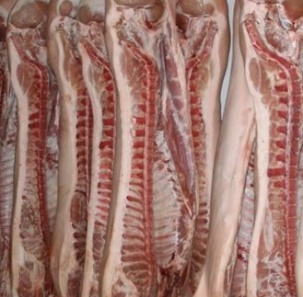 Inspektorzy  Wojewódzkiego Inspektoratu w III kwartale  2020 r. przeprowadzili łącznie 2 kontrole w nadzorowanych ubojniach w zakresie prawidłowości klasyfikacji tusz wieprzowych w systemie EUROP nie stwierdzając odstępstw od wskazanych przepisów.ROLNICTWO EKOLOGICZNEW III kwartale 2020 roku przeprowadzono 3 kontrole ekologiczne producentów rolnych w ramach sprawowanego przez IJHARS nadzoru w rolnictwie ekologicznym.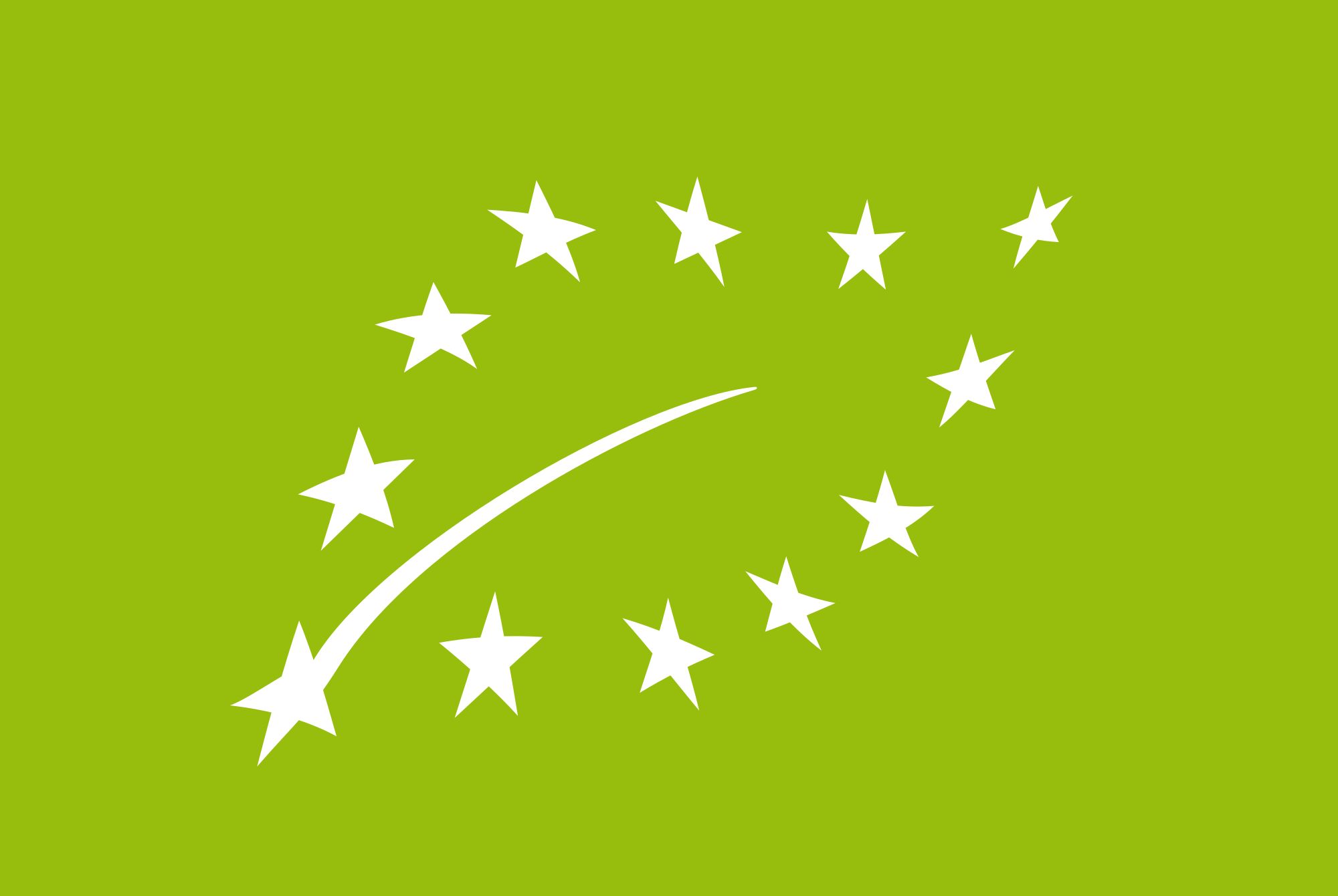 KONTROLE EX-POSTKontrole ex-post prawidłowości dokonanych transakcji finansowych z Europejskiego Funduszu Rolniczego Gwarancji realizowanych w ramach Wspólnej Polityki Rolnej.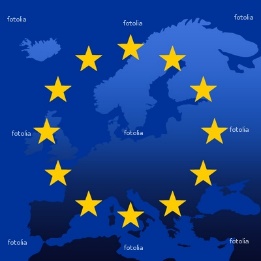 W III kwartale 2020 r., na podstawie art. 17c ustawy z dnia 21 grudnia 2000 roku o jakości handlowej artykułów rolno spożywczych, przeprowadzono 2 kontrole ex-post krzyżowe-krajowe oraz 1 kontrolę planową w celu sprawdzenia i udokumentowania prawidłowości realizacji mechanizmu Wspólnej Polityki Rolnej.Wyniki kontroli przekazano zlecającemu kontrolę oraz odpowiedniej agencji płatniczej.